Оглавление1.	Введение	32.	Загрузка исполняемых файлов в радиомодуль	32.1.	Загрузка ПО в радиомодуль ЛРВМ.464411.001-05	32.2.	Загрузка ПО в радиомодуль ЛРВМ.464411.003-ХХ	33.	Замена ключей радиомодуля	44.	Загрузка ПО в радиомодуль	44.1.	Загрузить ПО в радиомодуль ЛРВМ.464411.001-05	44.2.	Загрузить ПО в радиомодуль ЛРВМ.464411.001-05	55.	Подключение радиомодуля к программатору	55.1.	Подключение радиомодуля «ЛРВМ.464411.001-05» к программатору «Atmel SAMD20 XplainedPro»	55.2.	Подключение радиомодуля ЛРВМ.464411.003-ХХ к программатору «ST-LINK»	7Лист изменений	10ВведениеНастоящее руководство содержит описание процедуры загрузки ПО в следующие радиомодули:Радиомодуль «ЛРВМ.464411.001-05» на базе микроконтроллера SAM D20E18;Радиомодуль «ЛРВМ.464411.003-XX» на базе микроконтроллера STM32L081KZU6.Загрузка исполняемых файлов в радиомодульЗагрузка ПО в радиомодуль ЛРВМ.464411.001-05Установить Python2.7 (опционально)Заменить ключи согласно п.3 (опционально)Подключить радиомодуль к программатору согласно п.5.1.Загрузить ПО в радиомодуль согласно п4.1.Загрузка ПО в радиомодуль ЛРВМ.464411.003-ХХУстановить «ST-LINK Utility»;Установить Python2.7 (опционально);Заменить ключи согласно п.3 (опционально);Подключить радиомодуль к программатору согласно п.5.2;Загрузить ПО в радиомодуль согласно п. 4.2.Замена ключей радиомодуляЗамена ключей – это необязательная операция, которая выполняется в случае необходимости записать в радиомодуль ранее полученные ключи, отличные отпредустановленных в прошивке.Для замены в радиомодуле ключей доступа в сеть LoRaWAN необходимо предварительно установить Python2.7.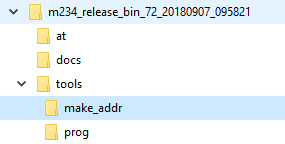 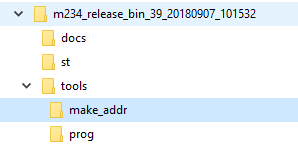 Распаковать архив с прошивкой;В прошивке в папке tools\make_addr\ открыть для редактирования файл make_default.batЗаменить предустановленные в ООО «Лартех» ключи на те, которые необходимо зашить в радиомодуль:DevEUI: 049790ХХХХХХХХХХ (16 знаков);JoinEUI: 0497900020000001 (16 знаков);AppKey: ХХХХХХХХХХХХХХХХХХХХХХХХХХХХХХХХ (32 знака).В папке tools\make_addr\ запустить файл make_default.batСистема, используя Python2.7, сгенерирует новый файл с ключами addr.bin и обновит его в папке tools\make_addr\По дате создания файла addr.bin можно отследить факт успешного выполнения операции по генерации файла с ключом.Загрузка ПО в радиомодульЗагрузить ПО в радиомодуль ЛРВМ.464411.001-05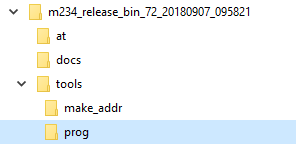 В папке tools\prog\ запустить файл at_prog_M234.batСистема загружает в радиомодуль все программные компоненты из папки at\ и ключи из файла tools\make_addr\addr.binЗагрузить ПО в радиомодуль ЛРВМ.464411.001-05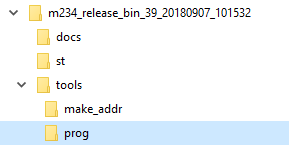 В папке tools\prog\ запустить файл st_prog_M234.batСистема загружает в радиомодуль все программные компоненты из папки st\ и ключи из файла tools\make_addr\addr.binПодключение радиомодуля к программаторуПодключение радиомодуля «ЛРВМ.464411.001-05» к программатору «Atmel SAMD20 XplainedPro»Для программирования радиомодуля может быть использована отладочная плата «Atmel SAMD20 XplainedPro», которая подключается к USB порту компьютера, и «видится» как два устройства EDBG и виртуальный COM порт.Для программирования радиомодуля, необходимо подключить радиомодуль к программатору согласно таблице:Плата радиомодуля «ЛРВМ.464411.001-05» построена на базе микроконтроллера SAM D20E18.Расположение контактов на плате радиомодуля приведено на рисунке: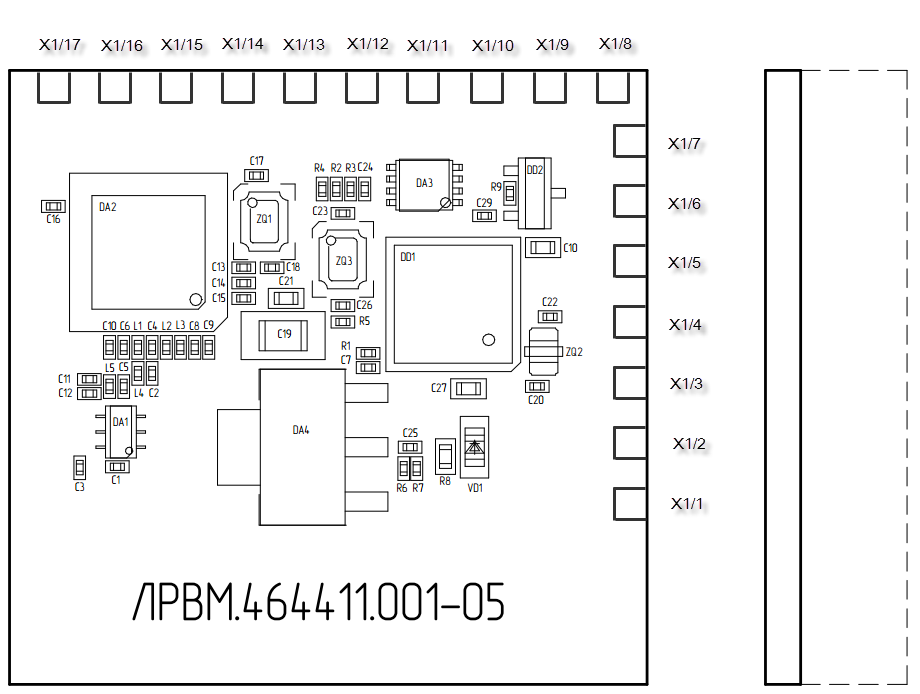 Назначение контактов на плате радиомодуля:Подключение радиомодуля ЛРВМ.464411.003-ХХ к программатору «ST-LINK»Для программирования радиомодуля может быть использована отладочная плата «ST-LINK», которая подключается к USB порту компьютера.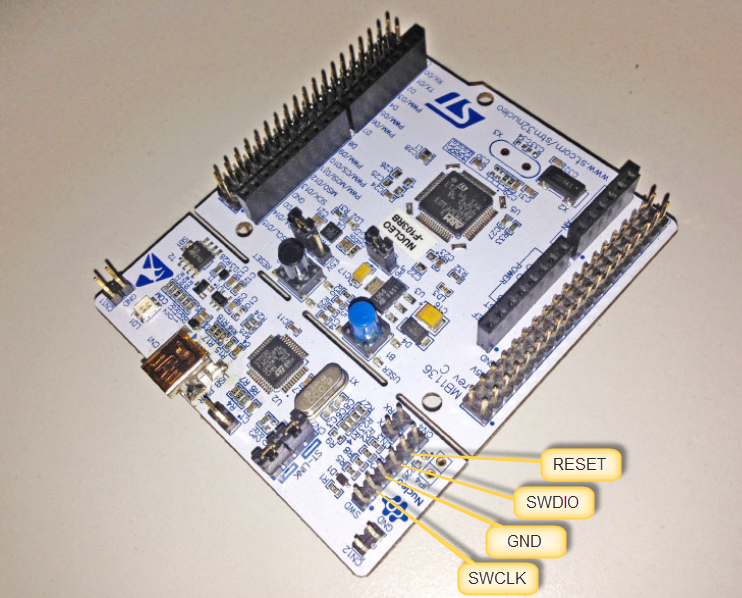 Для программирования радиомодуля, необходимо подключить радиомодуль к программатору «ST-LINK» серии STM32Lxxx в разъем SWD согласно таблице:Плата радиомодуля «ЛРВМ.464411.003-ХХ» построена на базе микроконтроллера STM32L081KZU6.Расположение контактов на плате радиомодуля приведено на рисунке: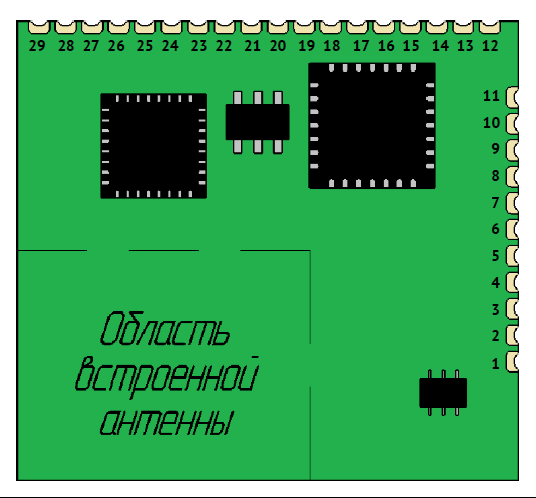 Назначение контактов на плате радиомодуля:Лист измененийУтверждаю:Генеральный директор______________________ Д.Н. Полторак(подпись)______________________ 2017 год(дата)MeritoriousИнструкция по загрузке ПО в радиомодульЛРВМ.501190.016.РП.03.1Листов 10Atmel SAMD20 XplainedProРадиомодуль «ЛРВМ.464411.001-05»1Х1/62Х1/34Х1/210Х1/4Power Header 5VХ1/7Power Header GNDХ1/5№ выводаСигналИнтерфейс радиомодуляХ1/1GPIOДискретный вход/выход GPIO0Х1/2SWSCKТактовая частота интерфейса SWDХ1/3SWDIOДанные интерфейса SWDХ1/4RESETАппаратный сбросХ1/5GNDОбщий проводХ1/6VOUTВыход стабилизированного питания +3,3ВХ1/7VINВход питания в диапазоне +5 … +24ВХ1/8GPIOДискретный вход/выход GPIO1Х1/9GPIOДискретный вход/выход GPIO2Х1/10UART RXUART отладочныйХ1/11UART TXUART отладочныйХ1/12GNDОбщий проводХ1/13VINВход питания в диапазоне +5 … +24ВХ1/14UART RXUARTХ1/15UART TXUARTХ1/16VEXTХ1/17LEDИндикатор LEDST-LINK (разъем SWD)Радиомодуль «ЛРВМ.464411.003-хх»GNDХ1/7RESETХ1/5SWCLKХ1/1SWDIOХ1/3№ выводаСигналИнтерфейс радиомодуляХ1/1SWSCKТактовая частота интерфейса SWDХ1/2–Нет подключенияХ1/3SWDIOДанные интерфейса SWDХ1/4–Нет подключенияХ1/5RESETАппаратный сбросХ1/6GNDОбщий проводХ1/7GNDОбщий проводХ1/8–Нет подключенияХ1/9–Нет подключенияХ1/10–Нет подключенияХ1/11–Нет подключенияХ1/12NSSХ1/13GPIO0Х1/14MOSIХ1/15GPIO1Х1/16MISOХ1/17GPIO2Х1/18SCKХ1/19GPIO3Х1/20GNDОбщий проводХ1/21GNDОбщий проводХ1/22–Нет подключенияХ1/23–Нет подключенияХ1/24GPIO5UART RXСкорость: 9600 бит/с; Длина кадра – 8 бит; Стоповый бит – 1 бит; Контроль четности – не используется.Х1/25GPIO5Х1/26GPIO6UART ТXХ1/27GPIO7Х1/28LEDИндикатор LEDХ1/29VINВход питания +3.3ВВерсияДатаОписаниеАвтор